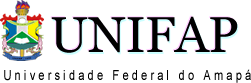 HORÁRIOS E DISCIPLINAS PARA O PRÓXIMO SEMESTRE 2018/1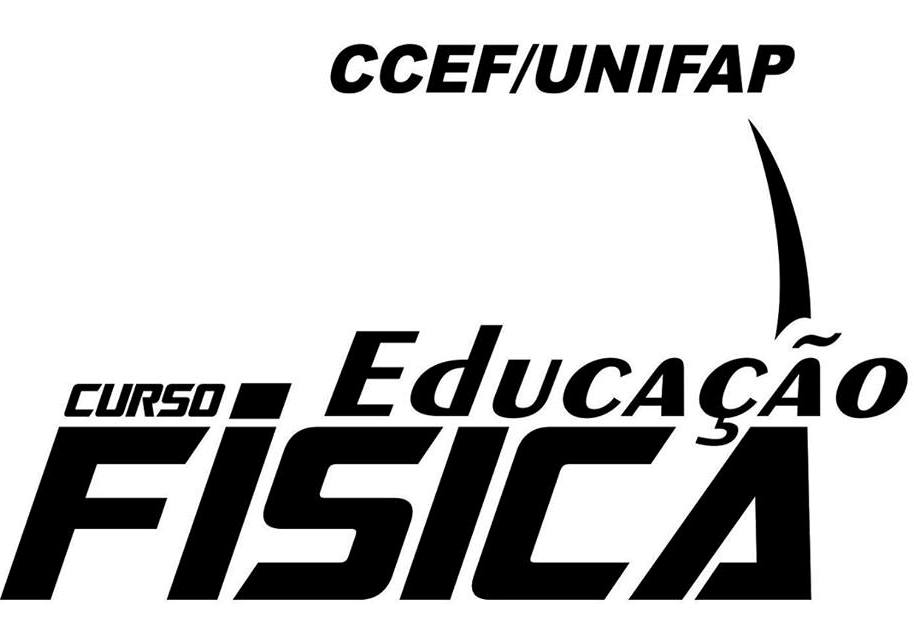 CURSO DE LICENCIATURA EM EDUCAÇÃO FÍSICAMapa de oferta de DISCIPLINAS  - 2018.1 As DEMANDAS/DISCIPLINAS DESTACADAS DE AMARELA estão sujeitas alterações, devidos à confirmação da disponibilidade de outros professores de outros colegiados, logo informamos que este Mapa de Oferta de disciplina, registra-se e publica-se de forma preliminar, aprovado pela Comissão e, em Reunião de NDE. 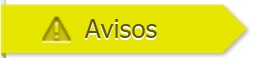 HORÁRIOS PARA O SEMESTRE DE 2018/1 – TURMA 2015– Sala 04 CCEF – Bloco de Ed. Física* EF0121 - ATIVIDADES ACADEMICAS CIENTIFICAS E CULTURAIS II - (Método de Modulo Livre, envio conforme o Prazo à Ser estipulado pela Coordenação de AACC via internet site do curso ou SIGAA, documento será terá sua autenticidade na Coordenação, de preferência um professor do Colegiado ou por atendimento agendado antes de findar o prazo).HORÁRIOS PARA O SEMESTRE DE 2018/1 – TURMA 2016 – Sala 03 CCEF – Bloco de Ed. Física*EF0136 - ATIVIDADES ACADEMICAS CIENTIFICAS E CULTURAIS IV (Método de Modulo Livre, envio conforme o Prazo à Ser estipulado pela Coordenação de AACC via internet site do curso ou SIGAA, documento será terá sua autenticidade na Coordenação, de preferência um professor do Colegiado ou por atendimento agendado antes de findar o prazo).HORÁRIOS PARA O SEMESTRE DE 2018/1 – TURMA 2017– Sala 02 CCEF – Bloco de Ed. Física* EF0121 - ATIVIDADES ACADEMICAS CIENTIFICAS E CULTURAIS II - 45H (Método de Modulo Livre, envio conforme o Prazo à Ser estipulado pela Coordenação de AACC via internet site do curso ou SIGAA, documento será terá sua autenticidade na Coordenação, de preferência um professor do Colegiado ou por atendimento agendado antes de findar o prazo).HORÁRIOS PARA O SEMESTRE DE 2018/1 – TURMA 2018 – Sala 01 CCEF – Bloco de Ed. Física HORA                                 SEGUNDA-FEIRATERÇA-FEIRAQUARTA-FEIRAQUINTA-FEIRASEXTA-FEIRASÁBADO7:30até8:20EF0150 - EDUCACAO FISICA ESCOLAR (EDUC MEDIO E SUPERIOR)45HCASSIAEF0148 - TRABALHO DE CONCLUSAO DE CURSO I45HDEMILTOEF0143 - MET DE ESPORTES INDIVIDUAIS IV (GA)60HÁLVAROEF0153 - ESTAGIO SUPERVISIONADO II150HRONÉDIA, CASSIA E SUBSTITUTOEF0149 - EDUCACAO FISICA ESCOLAR (EDUC INFANTIL E FUND)45HCARLOS WAGNEREF0154 - PRATICA PEDAGOGICA VII60HRODRIGO/SUBSTITUTO8:20até9:10EF0150 - EDUCACAO FISICA ESCOLAR (EDUC MEDIO E SUPERIOR)45HCASSIAEF0148 - TRABALHO DE CONCLUSAO DE CURSO I45HDEMILTOEF0143 - MET DE ESPORTES INDIVIDUAIS IV (GA)60HÁLVAROEF0153 - ESTAGIO SUPERVISIONADO II150HRONÉDIA, CASSIA E SUBSTITUTOEF0149 - EDUCACAO FISICA ESCOLAR (EDUC INFANTIL E FUND)45HCARLOS WAGNEREF0154 - PRATICA PEDAGOGICA VII60HRODRIGO/SUBSTITUTO9:10até10:00EF0150 - EDUCACAO FISICA ESCOLAR (EDUC MEDIO E SUPERIOR)45HCASSIAEF0148 - TRABALHO DE CONCLUSAO DE CURSO I45HDEMILTOEF0143 - MET DE ESPORTES INDIVIDUAIS IV (GA)60HÁLVAROEF0153 - ESTAGIO SUPERVISIONADO II150HEF0149 - EDUCACAO FISICA ESCOLAR (EDUC INFANTIL E FUND)45HCARLOS WAGNEREF0154 - PRATICA PEDAGOGICA VII60HRODRIGO/SUBSTITUTO10H Até 10:20 – intervalo10H Até 10:20 – intervalo10H Até 10:20 – intervalo10H Até 10:20 – intervalo10H Até 10:20 – intervalo10H Até 10:20 – intervalo10H Até 10:20 – intervalo10:20Até11:10EF0152 - ESTUDOS EM DOENCAS CRONICAS NAO TRANSMISSIVEIS45HWOLLNEREF0155 - TRABALHO DE CONCLUSAO DE CURSO II 45HDEMILTOEF0143 - MET DE ESPORTES INDIVIDUAIS IV (GA)60HÁLVAROEF0153 - ESTAGIO SUPERVISIONADO II150HEF0154 - PRATICA PEDAGOGICA VII60HRODRIGO/SUBSTITUTO11:10Até12:00EF0152 - ESTUDOS EM DOENCAS CRONICAS NAO TRANSMISSIVEIS45HWOLLNEREF0155 - TRABALHO DE CONCLUSAO DE CURSO II 45HDEMILTO EF0121 - ATIVIDADES ACADEMICAS CIENTIFICAS E CULTURAIS II* - Profa. Letícia –EF0153 - ESTAGIO SUPERVISIONADO II150H12hAté12:50EF0152 - ESTUDOS EM DOENCAS CRONICAS NAO TRANSMISSIVEIS45HWOLLNEREF0155 - TRABALHO DE CONCLUSAO DE CURSO II 45HDEMILTO AACC IIEF0153 - ESTAGIO SUPERVISIONADO II150HHORA                                 SEGUNDA-FEIRATERÇA-FEIRAQUARTA-FEIRAQUINTA-FEIRASEXTA-FEIRASÁBADO7:30até8:20EF0130 - EDUCACAO FISICA ESPECIAL75HCARLOS WAGNEREF0134 - CRESCIMENTO, DESENVOLVIMENTO E MATURIDADE45HCÉLIO/José AlexEF0133 - PSICOLOGIA DE APRENDIZAGEM E DO ENSINO60HMEDICINA – ANA VALESKAEF0131 - MET DE ESPORTES COLETIVOS III (BASQUETEBOL)60HALEXANDREEF0135 - DIDATICA APLICADA AO ENS. DA EDUCACAO FISICA75HCASSIA HACKEF0132 - MET DE ESPORTES INDIVIDUAIS III (ATLETISMO)60HDILSON8:20até9:10EF0130 - EDUCACAO FISICA ESPECIAL75HCARLOS WAGNEREF0134 - CRESCIMENTO, DESENVOLVIMENTO E MATURIDADE45HCÉLIO/José AlexEF0133 - PSICOLOGIA DE APRENDIZAGEM E DO ENSINO60HEF0131 - MET DE ESPORTES COLETIVOS III (BASQUETEBOL)60HALEXANDREEF0135 - DIDATICA APLICADA AO ENS. DA EDUCACAO FISICA75HCASSIA HACKEF0132 - MET DE ESPORTES INDIVIDUAIS III (ATLETISMO)60HDILSON9:10até10:00EF0130 - EDUCACAO FISICA ESPECIAL75HCARLOS WAGNEREF0134 - CRESCIMENTO, DESENVOLVIMENTO E MATURIDADE45HCÉLIO/José AlexEF0133 - PSICOLOGIA DE APRENDIZAGEM E DO ENSINO60HEF0131 - MET DE ESPORTES COLETIVOS III (BASQUETEBOL)60HALEXANDREEF0135 - DIDATICA APLICADA AO ENS. DA EDUCACAO FISICA75HCASSIA HACKEF0132 - MET DE ESPORTES INDIVIDUAIS III (ATLETISMO)60HDILSON10H Até 10:20 – intervalo – 10H Até 10:20 – intervalo – 10H Até 10:20 – intervalo – 10H Até 10:20 – intervalo – 10H Até 10:20 – intervalo – 10H Até 10:20 – intervalo – 10H Até 10:20 – intervalo – 10:20Até11:10EF0130 - EDUCACAO FISICA ESPECIAL75HCARLOS WAGNEREF0137 - PRATICA PEDAGOGICA V45HAGRIPINO ALVESEF0133 - PSICOLOGIA DE APRENDIZAGEM E DO ENSINO60HEF0131 - MET DE ESPORTES COLETIVOS III (BASQUETEBOL)60HALEXANDREEF0135 - DIDATICA APLICADA AO ENS. DA EDUCACAO FISICA75HCASSIA HACKEF0132 - MET DE ESPORTES INDIVIDUAIS III (ATLETISMO)60HDILSON11:10Até12:00EF0130 - EDUCACAO FISICA ESPECIAL75HCARLOS WAGNEREF0137 - PRATICA PEDAGOGICA V45HAGRIPINO ALVESEF0136 - ATIVIDADES ACADEMICAS CIENTIFICAS E CULTURAIS IV*EF0135 - DIDATICA APLICADA AO ENS. DA EDUCACAO FISICA75HCASSIA HACK12hAté12:50EF0137 - PRATICA PEDAGOGICA V45HAGRIPINO ALVESAACC - IVProfa. Ronédia  –HORA                                 SEGUNDA-FEIRATERÇA-FEIRAQUARTA-FEIRAQUINTA-FEIRASEXTA-FEIRASÁBADO7:30até8:20EF0119 - MET DE ESPORTES INDIVIDUAIS I (GG E GRD)60HRONÉDIAEF0118 - MET DE ESP COLETIVO I (FUT DE CAMPO E FUT SALAO)60HJOSÉ RODRIGO/SUBSTITUTOEF0116 - FISIOLOGIA HUMANA75HWOLLNEREF0117 - PSICOLOGIA EDUCACIONAL75HPED/SANTANA/IRLONEF0120 - PRATICA PEDAGOGICA III45HDILSONEF0115 - EMERGENCIA E PRIMEIROS SOCORROS45HKLINGERIER - CONFIRMAR8:20até9:10EF0119 - MET DE ESPORTES INDIVIDUAIS I (GG E GRD)60HRONÉDIAEF0118 - MET DE ESP COLETIVO I (FUT DE CAMPO E FUT SALAO)60HEF0116 - FISIOLOGIA HUMANA75HEF0117 - PSICOLOGIA EDUCACIONAL75HEF0120 - PRATICA PEDAGOGICA III45HDILSONEF0115 - EMERGENCIA E PRIMEIROS SOCORROS9:10até10:00EF0119 - MET DE ESPORTES INDIVIDUAIS I (GG E GRD)60HRONÉDIAEF0118 - MET DE ESP COLETIVO I (FUT DE CAMPO E FUT SALAO)60HEF0116 - FISIOLOGIA HUMANA75HEF0117 - PSICOLOGIA EDUCACIONAL75HEF0120 - PRATICA PEDAGOGICA III45HDILSONEF0115 - EMERGENCIA E PRIMEIROS SOCORROS10H Até 10:20 – intervalo –10H Até 10:20 – intervalo –10H Até 10:20 – intervalo –10H Até 10:20 – intervalo –10H Até 10:20 – intervalo –10H Até 10:20 – intervalo –10H Até 10:20 – intervalo –10:20Até11:10EF0119 - MET DE ESPORTES INDIVIDUAIS I (GG E GRD)60HRONÉDIAEF0118 - MET DE ESP COLETIVO I (FUT DE CAMPO E FUT SALAO)60HEF0116 - FISIOLOGIA HUMANA75HEF0117 - PSICOLOGIA EDUCACIONAL75HEF0121 - ATIVIDADES ACADEMICAS CIENTIFICAS E CULTURAIS II45H11:10Até12:00EF0116 - FISIOLOGIA HUMANA75HEF0117 - PSICOLOGIA EDUCACIONAL75HEF0121 - ATIVIDADES ACADEMICAS CIENTIFICAS E CULTURAIS II12hAté12:50AACC IIProf. Letícia  –HORA                                 SEGUNDA-FEIRATERÇA-FEIRAQUARTA-FEIRAQUINTA-FEIRASEXTA-FEIRASÁBADO7:30até8:20EF0101 - BIOLOGIA APLICADA A EDUCACAO FISICA75hJOSÉ ALEXEF0102 - HIST E TEORIAS DA EDUC FÍSICA, ESP E ATIV FISICAS75hÁLVAROEF0106 - ANTROPOLOGIA BIOCULTURAL E SOCIOLOGIA75hAgripino EF0104 - LINGUA INGLESA45hLETRASEF0105 - PEDAGOGIA DO MOV NA INFANCIA E NA ADOLESCENCIA75hCÉLIO/Prof. SubstitutoEF0107 - PRATICA PEDAGOGICA I45hALEXANDRE GUIMARÃES8:20até9:10EF0101 - BIOLOGIA APLICADA A EDUCACAO FISICAEF0102 - HIST E TEORIAS DA EDUC FÍSICA, ESP E ATIV FISICASEF0106 - ANTROPOLOGIA BIOCULTURAL E SOCIOLOGIAEF0104 - LINGUA INGLESAEF0105 - PEDAGOGIA DO MOV NA INFANCIA E NA ADOLESCENCIAEF0107 - PRATICA PEDAGOGICA I45hALEXANDRE GUIMARÃES9:10até10:00EF0101 - BIOLOGIA APLICADA A EDUCACAO FISICAEF0102 - HIST E TEORIAS DA EDUC FÍSICA, ESP E ATIV FISICASEF0106 - ANTROPOLOGIA BIOCULTURAL E SOCIOLOGIAEF0104 - LINGUA INGLESAEF0105 - PEDAGOGIA DO MOV NA INFANCIA E NA ADOLESCENCIAEF0107 - PRATICA PEDAGOGICA I45hALEXANDRE GUIMARÃES10H Até 10:20 – intervalo 10H Até 10:20 – intervalo 10H Até 10:20 – intervalo 10H Até 10:20 – intervalo 10H Até 10:20 – intervalo 10H Até 10:20 – intervalo 10H Até 10:20 – intervalo 10:20Até11:10EF0101 - BIOLOGIA APLICADA A EDUCACAO FISICAEF0102 - HIST E TEORIAS DA EDUC FÍSICA, ESP E ATIV FISICASEF0106 - ANTROPOLOGIA BIOCULTURAL E SOCIOLOGIAEF0103 - INFORMATICA APLICADA45hLETÍCIAEF0105 - PEDAGOGIA DO MOV NA INFANCIA E NA ADOLESCENCIA11:10Até12:00EF0101 - BIOLOGIA APLICADA A EDUCACAO FISICAEF0102 - HIST E TEORIAS DA EDUC FÍSICA, ESP E ATIV FISICASEF0106 - ANTROPOLOGIA BIOCULTURAL E SOCIOLOGIAEF0103 - INFORMATICA APLICADAEF0105 - PEDAGOGIA DO MOV NA INFANCIA E NA ADOLESCENCIA12hAté12:50AgripinoEF0103 - INFORMATICA APLICADA